Утверждены на заседании региональной предметно-методической комиссии Всероссийской олимпиады школьников по предмету «Физическая культура»МЕТОДИЧЕСКИЕ РЕКОМЕНДАЦИИ ПО ОРГАНИЗАЦИИ И ПРОВЕДЕНИЮМУНИЦИПАЛЬНОГО ЭТАПА ВСЕРОССИЙСКОЙ ОЛИМПИАДЫ ШКОЛЬНИКОВ ПО ПРЕДМЕТУ «ФИЗИЧЕСКАЯ КУЛЬТУРА»7-8 классыВ 2018-2019 УЧЕБНОМ ГОДУБрянск, 2018СОДЕРЖАНИЕВВЕДЕНИЕ………………………………………………………………………………..1. ПРИНЦИПЫ СОСТАВЛЕНИЯ ОЛИМПИАДНЫХ ЗАДАНИЙ И ФОРМИРОВАНИЯ КОМПЛЕКТОВ ОЛИМПИАДНЫХ ЗАДАНИЙ ДЛЯ МУНИЦИПАЛЬНОГО ЭТАПА ВСЕРОССИЙСКОЙ ОЛИМПИАДЫ ШКОЛЬНИКОВ ПО ПРЕДМЕТУ «ФИЗИЧЕСКАЯ КУЛЬТУРА» …………………………………………………………………..………………………1.1  Общая характеристика муниципального этапа…………………………     1.2. Структура  и  содержание  олимпиадных  заданий  муниципального            этапа ………………………………………..………………………………….2.	МЕТОДИКА    ОЦЕНИВАНИЯ    ВЫПОЛНЕНИЯ    ОЛИМПИАДНЫХЗАДАНИЙ ………………………………………………………………………………...2.1. Методика оценки качества выполнения теоретико-методического задания …………………………………………………………………………………….Методика оценки качества выполнения практических заданий……..Подведениеитоговолимпиады…………………………………………….ПЕРЕЧЕНЬ НЕОБХОДИМОГО МАТЕРИАЛЬНО-ТЕХНИЧЕСКОГО ОБЕСПЕЧЕНИЯ ДЛЯ ВЫПОЛНЕНИЯ ОЛИМПИАДНЫХ ЗАДАНИЙ, СПРАВОЧНЫХ	МАТЕРИАЛОВ,  СРЕДСТВ  СВЯЗИ  И  ЭЛЕКТРОННО-ВЫЧИСЛИТЕЛЬНОЙ ТЕХНИКИ, РАЗРЕШЕННЫХ К ИСПОЛЬЗОВАНИЮ ВО ВРЕМЯ ПРОВЕДЕНИЯ ОЛИМПИАДЫ ………………………………………4. СПИСОК РЕКОМЕНДУЕМОЙ ЛИТЕРАТУРЫ ДЛЯ ИСПОЛЬЗОВАНИЯ ПРИ СОСТАВЛЕНИИ ЗАДАНИЙ   ОЛИМПИАДЫ ……………………………..3445191921262830ВВЕДЕНИЕНастоящие	методические   рекомендации   подготовлены    предметно-методической комиссией Всероссийской олимпиады школьников по физической культуре с целью оказания помощи предметно-методическим комиссиям и жюри в организации и проведении муниципального этапа всероссийской олимпиады школьников по физической культуре.Методические материалы содержат рекомендации по порядку проведения олимпиады по физической культуре, требования к структуре и содержанию олимпиадных заданий, перечень рекомендуемых источников информации для их подготовки, описание необходимого материально-технического обеспечения, критерии и методики оценивания выполненных олимпиадных заданий.Предметно-методическая комиссия по физической культуре выражает надежду, что представленные методические рекомендации окажутся полезными при проведении муниципального этапа всероссийской олимпиады школьников по физической культуре и желает успехов организаторам в их проведении. Методические рекомендации для муниципального этапа всероссийской олимпиады школьников по физической культуре в 2018-2019 учебном году утверждены на заседании  региональной предметно-методической комиссии по физической культуре.1. ПРИНЦИПЫ  СОСТАВЛЕНИЯ  ОЛИМПИАДНЫХ  ЗАДАНИЙ  И ФОРМИРОВАНИЯ  КОМПЛЕКТОВ  ОЛИМПИАДНЫХ  ЗАДАНИЙ ДЛЯ МУНИЦИПАЛЬНОГО  ЭТАПА  ВСЕРОССИЙСКОЙ  ОЛИМПИАДЫ ШКОЛЬНИКОВПО ПРЕДМЕТУ «ФИЗИЧЕСКАЯ КУЛЬТУРА»1.1. Общая характеристика муниципального этапаМуниципальный этап всероссийской олимпиады школьников по предмету «Физическая культура» представляет собой выполнение олимпиадных заданий, разработанных региональными предметно-методическими комиссиями в соответствии с содержанием образовательных программ основного общего и среднего общего образования углубленного уровня для 7-11 классов. Порядок проведения олимпиады определен приказом Министерства образования и науки Российской Федерации от 18 ноября 2013 г. № 1252 «Об утверждении Порядка проведения всероссийской олимпиады школьников» (ред. от 17.03.2015) (далее – Порядок).Муниципальный этап олимпиады проводится по разработанным региональными предметно-методическими комиссиями заданиям, основанным на содержании образовательных программ основного общего и среднего общего образования углубленного уровня для 7-11 классов. Настоящие рекомендации адресованы муниципальной предметно-методической комиссии олимпиады и должны служить руководством для проведения  муниципального этапа.В муниципальном этапе олимпиады по физической культуре принимают индивидуальное участие: -участники школьного этапа олимпиады текущего учебного года, набравшие необходимое для участия в муниципальном этапе олимпиады количество баллов, установленное организатором муниципального этапа олимпиады; победители и призеры муниципального этапа олимпиады предыдущего учебного года, продолжающие обучение в организациях, осуществляющих образовательную деятельность по образовательным программам основного общего и среднего общего образования (п. 46 Порядка).Победители и призеры муниципального этапа олимпиады предыдущего года вправе выполнять олимпиадные задания, разработанные для более старших классов по отношению к тем, в которых они проходят обучение (п. 47 Порядка).          Конкурсные испытания должны проводиться отдельно среди девушек и юношей.1.2. Структура и содержание олимпиадных заданий муниципального этапаОлимпиадные задания разработаны отдельно для юношей и девушек в двух возрастных группах обучающихся:1 группа   7-8 класс. 2 группа   9-11 класс.В  этих  же  группах  определяются  победители  и  призеры  в  соответствии  сквотами, определенными организатором муниципального этапа олимпиады.Конкурсные  испытания  олимпиады    состоят  из  обязательных  двух  видов  заданий: практического и теоретико-методического.Теоретико -  методическая часть является обязательным испытанием и заключается в тестовой форме. Продолжительность теоретико-методического испытания – 45 минут.Содержание теоретико-методической и практической частей заданий муниципального этапа олимпиады  соответствуют требованиям к уровню знаний и умений обучающихся соответствующих классов и выпускников основной и средней (полной) школы по образовательному предмету «Физическая культура» углубленного уровня.Практические испытания заключаются в выполнении упражнений базовой части школьной примерной программы по предмету «Физическая культура» по разделам: гимнастика, спортивные игры (баскетбол), прикладная физическая культура (полоса препятствий). Предметно-методические комиссии соответствующего этапа олимпиады разработали регламент каждого практического испытания по виду спорта, в котором  отражены следующие пункты: руководство испытанием, порядок выполнения задания, программа испытания, требования к материально-техническим условиям выполнения задания и технике безопасности оценка выполнения и др.При формировании заданий муниципального этапа олимпиады учитывались: возрастные особенности обучающихся в определении сложности заданий с ее нарастанием по мере увеличения возраста соревнующихся; отражение 	в  заданиях  различных  разделов предмета «Физическая культура»; возможность проверки  соответствия  готовности  участников  к  уровню  их  знаний, умениям по предмету через разнообразные типы заданий; сочетание различных видов заданий; представление заданий через различные источники информации; опору на межпредметные связи в части заданий.Для подготовки отдельных заданий (заданий повышенной сложности) были использованы учебно-методические и справочные пособия, допущенные или рекомендованные к использованию в учебном процессе компетентными органами управления образованием Российской Федерации. Основная цель введения таких заданий - ориентация участников олимпиады на содержание заданий последующих этапов Всероссийской олимпиады. В содержании олимпиадных заданий нашли отражение нормативные требования к уровню подготовленности учащихся по предмету; творческий характер соревнований; общая культура участников, их эрудированность.Содержание тестовых заданий  соответствует следующим критериям:задания  разнообразные по форме и содержанию. сложность задания исходит из уровня теоретических знаний, установленного программно-методическими материалами, в которых раскрывается обязательное базовое содержание образовательной области и требования к уровню подготовки выпускников основной и средней школы; оригинальная формулировка задания или оригинальная идея его решения для конкретного состава участников олимпиады; в тексте условия задания не  встречаются термины и понятия, выходящие за пределы изучаемых в рамках базового учебного плана предмета; задания   написаны понятно, доходчиво и лаконично и имеют однозначные решения (ответы); задания не  требуют для своего решения специальных знаний; задания  разумной сложности и трудоемкости; форма заданий  способствуют уменьшению времени, потраченному на выполнение каждого из них участником; в заданиях выбора для маскировки правильного ответа  использованы только реально существующие термины, понятия и формулировки, составляющие предметную область учебного предмета «Физическая культура». Для   Олимпиады  разработаны оригинальные, новые по содержанию испытания, также в число конкурсных заданий  включены отдельные вопросы предыдущей Олимпиады, решение которых вызвало у участников наибольшие затруднения. Практические заданиямуниципального этапа Всероссийской олимпиады по физической культуре   7-8 классыПрактические испытания заключаются преимущественно в выполненииупражненийбазовойчастишкольнойпримернойпрограммыпопредмету«Физическаякультура».КоличествопрактическихиспытанийнамуниципальномэтапеВсероссийскойолимпиадыравнотрем.Видыпрактическихиспытаний: гимнастика, спортивныеигры (баскетбол-футбол);третьеиспытание–извариативнойчастирегионаиспытание поприкладной физической культуре«Полоса препятствий».Олимпиадныезаданиясостоятизнаборатехническихприемов,характерных выбранному виду спорта, по которому проводится испытание. Регламент испытания по гимнастике1. Общие требования Испытания девушек и юношей проводятся в виде выполнения акробатического упражнения, которое носит строго обязательный характер. В случае изменения установленной последовательности выполнения элементов, упражнение не оценивается, и участник получает 0,0 баллов. Упражнения должны иметь четко выраженное начало и окончание, выполняться на акробатической дорожке со сменой направления, слитно, динамично, без неоправданных пауз. Если участник не сумел выполнить какой-либо элемент, включённый в упражнение, или заменил его другим, оценка снижается на указанную в программе стоимость элемента. Судьи оценивают качество выполнения упражнения в сравнении с идеально возможным вариантом исполнения. Для выполнения упражнения участникам предоставляется только одна попытка. 2. Участники 2.1. Девушки могут быть одеты в купальники, комбинезоны или футболки с «лосинами». Раздельные купальники запрещены. 2.2. Юноши могут быть одеты в гимнастические майки, трико или спортивные шорты, не закрывающие колени. 2.3. Футболки и майки не должны быть одеты поверх шорт, трико или «лосин». 2.4. Упражнение может выполняться в носках, «чешках» или босиком. 2.5. Использование украшений и часов не допускается. 2.6. Нарушение требований к спортивной форме наказывается сбавкой 0,5 балла с итоговой оценки участника. 3. Порядок выступлений 3.1. Для проведения испытаний участники распределяются по сменам, в соответствии с личным стартовым номером. 3.2. Перед началом испытаний при формировании очередной смены каждый участник должен предъявить судье при участниках документ, удостоверяющий личность. 3.3. В каждой смене участники выполняют акробатические упражнения в порядке, определяемым стартовым протоколом. 3.4. Прежде чем участник начнет свое выступление, должны быть четко объявлены его фамилия и имя. После вызова  участнику дается 20 секунд, чтобы начать выполнение упражнения. Упражнение, выполненное без вызова, не оценивается. 3.5. Участники должны полностью выполнить акробатическое упражнение, предусмотренное программой испытания. 3.6. Если акробатическое упражнение выполняется девушками более 1 минуты 15 секунд, а юношами более 1 минуты 30 секунд — оно прекращается и оценивается только выполненная часть. 3.7. Если участник при выполнении упражнения допустил неоправданную паузу более 5 секунд, упражнение прекращается и оценивается только выполненная часть. 3.8. Упражнение должно иметь четко выраженное начало и окончание. При нарушении данного требования производится сбавка 0,5 балла. 3.9. Оценка действий участника начинается с момента принятия исходного положения на акробатической дорожке и заканчивается фиксацией основной стойки после окончания упражнения. Сигналом готовности участника к началу выступления служит поднятая вверх рука. 3.10. Оказанная участнику при выполнении упражнения поддержка или помощь наказывается сбавкой 1,0 балла. 3.1 1. Представителям делегаций не разрешается разговаривать или давать указания участникам во время выполнения упражнения. 3.12. Фото и видеосъёмка запрещены (разрешены только с согласия председателя олимпиады по физической культуре). 3.13. Все участники одной смены должны находиться в специально отведенном для них месте. Их поведение не должно мешать другим участникам. 3.14. За нарушения, указанные в п.п. 3.11 — 3.13  председатель судейского жюри имеет право наказать участника снижением оценки на 0,5 балла, а в случае повторного нарушения — отстранить от участия в испытаниях. 4. Повторное выступление 4.1. Выступление участника не может быть начато повторно, за исключением случаев, вызванных непредвиденными обстоятельствами, к которым относятся: неполадки в работе общего оборудования - освещение, задымление помещения и т.п.; появление на акробатической дорожке (ковре) или в непосредственной близости от него посторонних объектов, создающих травмоопасную ситуацию. 4.2. При возникновении указанных выше ситуаций, участник должен немедленно прекратить выступление. Если выступление будет завершено, оно будет оценено. 4.3. Только Председатель судейского жюри имеет право разрешить повторное выполнение упражнения. В этом случае, участник выполняет свое упражнение сначала, после выступления на данном виде испытаний всех участников смены. 4.4. Если выступление прервано по вине участника, повторное выполнение упражнения не разрешается. 5. Разминка 5.1. Перед началом выступлений участникам предоставляется разминка на акробатической дорожке из расчёта не более 30 секунд на одного человека. 6. Судейская бригада 6.1. Для руководства испытаниями назначается судейское жюри. 6.2. Жюри состоит из Председателя судейского жюри и бригады судей, оценивающей исполнение упражнений. Бригаду возглавляет арбитр. 7. Окончательная оценка Максимальная оценка 10,0 баллов. 8. Оборудование Акробатическое упражнение выполняется на дорожке не менее 12 метров в длину и 1,5 метра в ширину. Вокруг акробатической дорожки должна иметься зона безопасности шириной не менее 1,5 метров, полностью свободная от посторонних предметов. Маты гимнастические поролоновые 1х2х0,1м, гимнастические скамейки, рулетка, 2 секундомера.9. Программа испытанийДевушки 7-8 классыЮноши 7-8 классыРегламент испытания по баскетболуЮноши и девушки 7 – 8 классов1. Руководство испытаниями Руководство для проведения испытания состоит из:Назначенного представителя жюри;Главного судьи;Судей  на площадке.2. Участники 2.1 Участники должны быть одеты в спортивные шорты, футболку и кроссовки.2.2 Использование украшений не допускается.2.3  При нарушении требований к спортивной форме участник может быть наказан штрафом (прибавлением 5 сек) или не допущен к испытаниям.3. Порядок выступления3.1 Для проведения испытаний участники распределяются по сменам в соответствии с личным стартовым номером. Перед началом испытаний должны быть названы: фамилия, имя, класс и стартовый номер каждого участника.3.2 Прежде чем участник начнет свое выступление, должны быть четко объявлены его имя, фамилия. После вызова  участнику дается  20 сек, чтобы начать выполнение упражнения.3.3 Оценка действий участника начинается с момента принятия исходного положения. Сигналом готовности участника к началу выступления служит поднятая вверх правая рука.3.4 Представителям участников не разрешается разговаривать или давать им указания во время выполнения упражнения.3.5 Все участники одной смены должны находиться в специально отведенном для них месте. Их поведение не должно мешать другим участникам.3.6 За нарушения, указанные в п.п. 3.4 и 3.5, главный судья по  имеет право наказать участника штрафом 5 сек. А в случае грубого нарушения  отстранить от участия в испытаниях.4. Повторное выступление4.1 Выступление участника не может быть начато повторно за исключением случаев, вызванных непредвиденными обстоятельствами, к которым относятся:Поломка оборудования, произошедшая в процессе выступления;Неполадки в работе общего оборудования – освещение. Задымление помещения и т.п.4.2 При возникновении указанных выше ситуаций участник должен немедленно прекратить выступление. Если выступление будет завершено, оно будет оценено.4.3 Только главный судья имеет право разрешить повторное выполнение упражнения. В этом случае участник выполняет свое упражнение сначала, после выступления всех участников данной смены.4.4 Если выступление прервано по вине участника, повторное выполнение упражнения не разрешается.5. Разминка5.1 Перед началом выступлений участникам предоставляется разминка из расчета не более 30 сек. на одного участника.6. Судьи6.1 Главный судья  определяет состав судейской бригады. 6.2  Бригада состоит из арбитра и судей.7. Оборудование7.1 Контрольное упражнение выполняется на площадке со специальной разметкой для игры в баскетбол.7.2 Вокруг площадки должна иметься зона безопасности шириной не менее 1 метра, полностью свободная от посторонних предметов.7.3. Инвентарь: 6 фишек-ориентиров, 3 баскетбольных мяча, секундомер.8. Программа выполненияУчастник находится на линии штрафного броска. По сигналу участник первым мячом выполняет штрафной бросок, разворачивается и перемещается до средней линии в стойке баскетболиста левым боком, на середине площадки разворачивается и перемещается до линии штрафного броска к другому щиту. Выполняет штрафной бросок вторым мячом и бежит к третьему мячу. Участник берет мяч и правой рукой ведет мяч к фишке-ориентиру № 1, левой рукой ведет мяч к фишке-ориентиру № 2, правой рукой ведет мяч к фишке-ориентиру № 3, таким образом, ведение осуществляется дальней рукой от фишки-ориентира. После прохождения фишки-ориентира № 3 ведет мяч к щиту и выполняет бросок в корзину после двух шагов из-под щита. Подбирает мяч, разворачивается и обводит дальней рукой от фишек-ориентиров №№ 4,5,6 (правой рукой ведет мяч к фишке-ориентиру № 4, левой рукой ведет мяч к фишке-ориентиру № 5, правой рукой ведет мяч к фишке-ориентиру № 6) далее ведет мяч к другому щиту и выполняет бросок в корзину после двух шагов из-под щита.Оценка испытаний. Общая оценка испытания складывается из времени выполнения упражнения с учетом штрафного времени. Остановка секундомера осуществляется в момент касания мячом площадки после броска в корзину из-под щита.Штрафное время:невыполнение задания + 60 сек.;непопадание мяча в кольцо + 10 сек.;невыполнение броска + 10 сек.;выполнение броска в кольцо неуказанным способом (двушажная техника) + 5 сек.;обводка фишки не с той стороны, перешагивание через фишку, нахождение мяча с одной стороны фишки, а участника с другой + 5 сек.;нарушение правил в технике ведения мяча (пробежка, пронос мяча, двойное ведение, неправильная смена рук, касание фишек-ориентиров) + 2 сек.;выполнение ведения не той рукой (оговаривается правилами выполнения конкурсными испытания) + 5 сек.Если участник уходит с площадки, не окончив упражнение, он снимается с конкурсного испытания.Регламент испытания по прикладнойфизической культуре «Полоса препятствий»Юноши и девушки 7 – 8 классов1. Руководство испытаниями Руководство для проведения испытания состоит из:Назначенного представителя жюри;Главного судьи;Судей  на площадке.2. Участники 2.1 Участники должны быть одеты в спортивные шорты, футболку и кроссовки.2.2 Использование украшений не допускается.2.3 При нарушении требований к спортивной форме участник может быть наказан штрафом (прибавлением 5 сек) или не допущен к испытаниям.3. Порядок выступления3.1 Для проведения испытаний участники распределяются по сменам в соответствии с личным стартовым номером. Перед началом испытаний должны быть названы: фамилия, имя, класс и стартовый номер каждого участника.3.2 Прежде чем участник начнет свое выступление, должны быть четко объявлены его имя, фамилия. После вызова участнику дается 20 сек, чтобы начать выполнение упражнения.3.3 Оценка действий участника начинается с момента принятия исходного положения. Сигналом готовности участника к началу выступления служит поднятая вверх правая рука.3.4 Все участники одной смены должны находиться в специальномотведенном  месте. Их поведение не должно мешать другим участникам.3.5 За нарушения главный судья   имеет право наказать участника штрафом 5 сек., а  в случае грубого нарушения - отстранить от участия в испытаниях.4. Повторное выступление4.1 Выступление участника не может быть начато повторно за исключением случаев, вызванных непредвиденными обстоятельствами, к которым относятся:Поломка оборудования, произошедшая в процессе выступления;Неполадки в работе общего оборудования – освещение. Задымление помещения и т.п.4.2 При возникновении указанных выше ситуаций участник должен немедленно прекратить выступление. Если выступление будет завершено, оно будет оценено.4.3 Только главный судья имеет право разрешить повторное выполнение упражнения. В этом случае участник выполняет свое упражнение сначала, после выступления всех участников данной смены.4.4 Если выступление прервано по вине участника, повторное выполнение упражнения не разрешается.5. Разминка5.1 Перед началом выступлений участникам предоставляется разминка из расчета не более 30 сек на одного участника.6. Судьи6.1 Главный судья определяет составы судейских бригад, оценивающих выступления участников.6.2 Каждая бригада состоит из арбитра и судей.7. Оборудование7.1 Контрольное упражнение выполняется на площадке со специальной разметкой.7.2 Вокруг площадки должна иметься зона безопасности шириной не менее 1 метра, полностью свободная от посторонних предметов.7.3. Инвентарь: 9 гимнастических матов, 5 стоек,4 теннисных мяча,  бревно или скамейка высотой 50см и длиной 3-4 м, 3 набивных мяча весом 1кг,  3 набивных мяча  весом 2кг, скакалка, обруч,  секундомер.8.Программа выступленияИспытания состоят из преодоления с учетом времени комплексной полосы препятствий, составленной из девяти двигательных заданий, требующих выполнения двигательных навыков прикладного характера, проявления быстроты, скоростно-силовых и двигательно-координационных способностей.ЗАДАНИЕ 1.«Сгибание-разгибание рук в упоре лежа»УСЛОВИЯ ВЫПОЛНЕНИЯ: жесткая поверхность пола.ЗАДАНИЕ: Юноши и девушки  выполняют сгибание-разгибание рук в упоре лежа на полу.ОЦЕНИВАЕТСЯ: уровень развития силы. Фиксируется количество правильно выполненных упражнений;  юноши - 12 раз, девушки - 6 раз.УКАЗАНИЯ К ВЫПОЛНЕНИЮ:Сгибание и разгибание рук в упоре лежа на полу, выполняется из исходного положения: упор лежа на полу, руки на ширине плеч, кисти вперед, локти разведены не более чем на 45°, плечи, туловище и ноги составляют прямую линию. Стопы упираются в пол без опоры. Сгибая руки, необходимо коснуться грудью пола или «контактной платформы», высотой 5 см, затем, разгибая руки, вернуться в исходное положение и продолжить выполнение задания.Ошибки:касание пола коленками, бедрами, тазом;нарушение прямой линии «плечи – туловище - ноги»;отсутствие фиксации исходного положения;поочередное сгибание рук;отсутствие касания грудью пола (платформы);разведение локтей относительно туловища более чем на 45°.ЗАДАНИЕ 2.«Прыжок в длину с места»УСЛОВИЯ ВЫПОЛНЕНИЯ: линия старта - линия отталкивания; зоны приземления с контрольной разметкой.ЗАДАНИЕ: выполнить прыжок в длину с места толчком двумя ногами, приземлившись в диапазоне: юноши - 185 см; девушки - 160 см.ОЦЕНИВАЕТСЯ: дальность приземления.ЗАДАНИЕ 3.«Акробатика»УСЛОВИЯ ВЫПОЛНЕНИЯ: дорожка из гимнастических матов.ЗАДАНИЕ: выполнить максимально быстро подряд 2 кувырка вперёд. УКАЗАНИЯ К ВЫПОЛНЕНИЮ:Кувырки необходимо выполнять по прямой линии.Кувырки необходимо выполнять без неоправданных пауз и потери темпа.ЗАДАНИЕ 4.«Бег по бревну»УСЛОВИЯ ВЫПОЛНЕНИЯ: гимнастическое бревно (гимнастическая скамейка) высотой 50 см и длиной 3 -4 м с размеченными линиями, дорожка из гимнастических матов;ЗАДАНИЕ: максимально быстро пробежать по гимнастическому бревну (гимнастической скамейке).ОЦЕНИВАЕТСЯ: способность сохранять динамическое равновесие в условиях ограниченной опоры.Указания к выполнению: Движение по бревну начинается в зоне на ближайшем к участнику конце бревна и заканчивается заступом за отметку, находящуюся на дальнем конце бревна.ЗАДАНИЕ 5.«Прыжки через скакалку»УСЛОВИЯ ВЫПОЛНЕНИЯ: квадрат 1,5 х 1,5 м на жёсткой поверхности, размеченный маркировочной лентой; гимнастическая скакалка.ЗАДАНИЕ: выполнить 5 прыжков, вращая скакалку вперёд, и 5 прыжков, вращая скакалку назад.ОЦЕНИВАЕТСЯ: навык выполнения прыжков в короткую скакалку и уровень развития двигательно-координационных способностей.УКАЗАНИЯ К ВЫПОЛНЕНИЮ:В случае остановки вращения скакалки участник должен продолжить выполнение задания, доведя общее количество правильно выполненных прыжков до 5-и.Выполнив 5 прыжков с вращением скакалки вперёд, участник должен остановиться и начать прыжки, вращая скакалку назад. По выбору участника выполнение задания можно начать с прыжков, вращая скакалку назад.После выполнения задания участник должен положить скакалку в маркированный квадрат.ЗАДАНИЕ 6.«Метание мяча в цель»УСЛОВИЯ ВЫПОЛНЕНИЯ: - линия штрафного броска баскетбольной площадки; баскетбольный щит.ЗАДАНИЕ: поочередное метание двух теннисных мячей правой рукой и двух теннисных мячей левой рукой в цель (баскетбольный щит) от линии штрафного броска. ОЦЕНИВАЕТСЯ: точность попадания мячей.ЗАДАНИЕ 7.«Перенос набивных мячей»УСЛОВИЯ ВЫПОЛНЕНИЯ: три набивных мяча весом девушки (1 кг), юноши (2 кг), обруч на расстоянии 5 м от линии начала выполнения заданияЗАДАНИЕ: перенести поочередно 3 набивных мяча в обруч, расположенный на расстоянии 5 м.ОЦЕНИВАЕТСЯ: скорость и точность выполнения задания. ЗАДАНИЕ 8.«Бег змейкой»УСЛОВИЯ ВЫПОЛНЕНИЯ: 4 стойки высотой 50 см. Расстояние между стойками: ширина до 5 м, длина - 1 м.ЗАДАНИЕ: выполнить последовательное оббегание стоек в следующем порядке: стойка №1 с правой стороны, стойку № 2 с левой стороны, стойку № 3 с правой и т.д. оббегая последнюю стойку с левой стороны.ОЦЕНИВАЕТСЯ: быстрота и уровень развития двигательно-координационных способностей.ЗАДАНИЕ 9.Бег по прямой к финишуОстановка секундомера осуществляется в момент касания рукой набивного мяча, лежащего на линии финиша.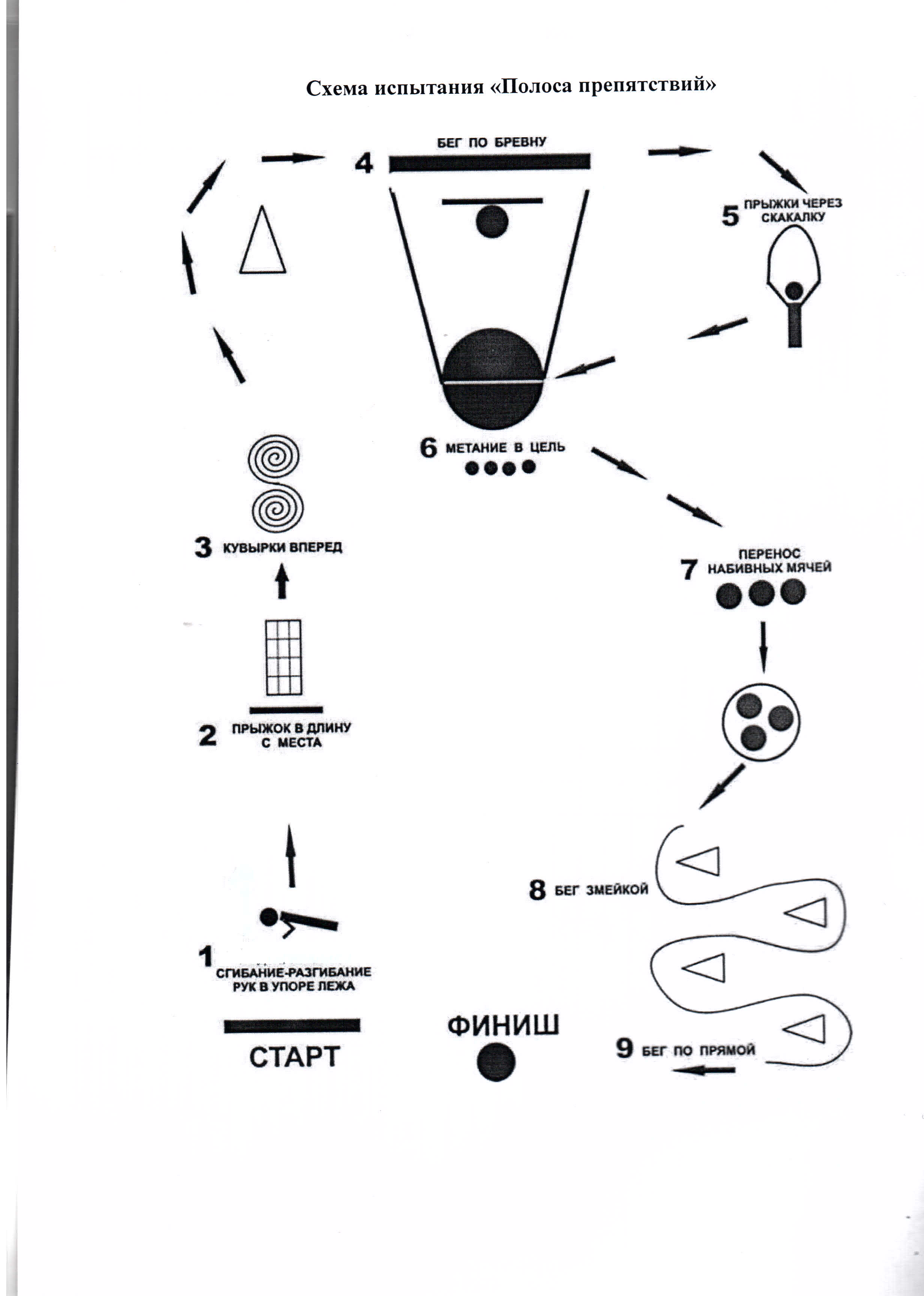 2.КРИТЕРИИ  ОЦЕНИВАНИЯ ВЫПОЛНЕНИЯ ОЛИМПИАДНЫХ ЗАДАНИЙ 7-8 классы2.1 Методика оценки качества выполнениятеоретико-методического задания1) Задания с выбором одного или нескольких правильных ответов ( в закрытой форме с 1-15 задания): 1 балл  х 15 = 15 баллов.Правильное решение задания в закрытой форме с выбором одного правильного ответа оценивается в 1 балл, неправильное – 0 баллов.2) Задания, в которых правильный ответ надо дописать (в открытой форме с 16 по 20 задания): 2 балла х 5 = 10 баллов.Правильное решение задания в открытой форме, в которых правильный ответ надо дописать, оценивается в 2 балла.3) Задания на соответствие (21-23 задания): 4 балла  х   3 = 12 баллов.В заданиях на соответствие двух столбцов каждый правильный ответ оценивается в 1 балл, а каждый неправильный ответ – минус 1 балл. 4) Задание алгоритмического толка  (24 задание): 1 балл х 1 = 1 балл.Правильное решение задания процессуального или алгоритмического толка оценивается в 1балл, неправильное решение – 0 баллов.5) Задания, связанные с перечислением (25-26 задания): 3 балла х 2 = 6 баллов.Полноценное выполнение задания, связанного с перечислениями или описаниями, оценивается в 3 балла, при этом каждая верная позиция оценивается в 0,5 балла (квалифицированная оценка).6) Задание с графическими изображениями двигательных действий (пиктограммы 27 задание): 3 балла х 1 = 3 балла.Полноценное выполнение задания, связанные с графическими изображениями физических упражнений, оценивается в 3 балла, при этом каждое верное изображение оценивается в 0,5 балла. 7) Задание - кроссворд (28 задание): 2 балла х 6 = 12 баллов.Полноценное выполнение задания-кроссворда оценивается в 12 баллов, при этом каждый правильный ответ оценивается в 2 балла, неправильный ответ- 0 баллов.Максимально возможный балл, который можно получить участнику олимпиады составит:1 балл х 15 = 15 баллов (задание в закрытой форме);2 балла х 5 = 10 баллов (задание в открытой форме);4 балла х 3 = 12 баллов (задания на соответствие);1 балл   х 1 = 1 балл(задание алгоритмического толка);3 балла х 2 = 6 баллов(задание на перечисление);3 балла х 1 = 3 балла (задание на графическое изображение)          2 балла х 6 = 12 баллов (задание-кроссворд).Итого: (15 + 10 + 12 + 6 + 3 + 12) = 59 баллов.Данный показатель будет необходим для выведения «зачетного» балла каждому участнику олимпиады в теоретико-методическом задании.Для определения количества баллов каждого участника в теоретическом конкурсе необходимо использовать следующую формулу:Х = К х N : МГде        Х – зачётный балл участника;К – максимальное количество баллов в данном конкурсе (20);N – результат участника;М  = 59 (максимальный результат в данном испытании).Например:Максимальное количество баллов в теоретико-методологическом испытании  - 20;Результат участника (Иванова И.И.) – 30 правильных ответов;Максимальный результат в данном конкурсном испытании – 64.Расчёт:       Х=20 х 30: 59=10,172.2Методика оценки качества  выполнения практических заданийГимнастика    Требования к спортивной форме: девушки могут быть одеты в купальники, комбинезоны или футболки с «лосинами». Раздельные купальники запрещены. Юноши могут быть одеты в гимнастические майки, ширина лямок которых не должна превышать 5см, трико или спортивные шорты, на закрывающие колен. Футболки и майки не должны быть одеты поверх шорт, трико или «лосин».   Упражнение может выполняться в носках, гимнастических тапочках («чешках») или босиком. Использование украшений и часов не допускается. Нарушение требований к спортивной форме наказывается сбавкой 0,5 балла с итоговой оценки участника.   Оценка выполнения практического  задания по гимнастике складывается из оценок за качество исполнения элементов и сложности самих элементов при условии всех требований к конкурсному испытанию.   Испытания девушек и юношей проводятся в виде выполнения акробатического упражнения, которое имеет строго обязательный характер.   В случае изменения установленной последовательности элементов упражнение не оценивается и участник получает 0,0 баллов.Если участник не сумел выполнить какой-либо элемент, то оценка снижается на указанную в программе стоимость элемента или соединения, включающего данный элемент.   Упражнение должно иметь четко выраженное начало и окончание, выполняться со сменой направления, динамично, слитно, без неоправданных пауз. Фиксация статических элементов не менее 2 секунд.   Общая стоимость всех выполненных элементов и соединений составляет максимально возможную оценку за трудность упражнения, равную 10,0 баллам. При выставлении оценки за исполнение, каждый из судей вычитает из 10,0 баллов сбавки за ошибки в технике, допущенные участником при выполнении элементов и соединений.   Окончательная оценка выводится с точностью до 0,1 балла.   Максимально возможная окончательная оценка – 10,0 баллов.   Если участник не сумел полностью выполнить упражнение, и трудность выполненной части оказалась менее 6,0 баллов, упражнение считается не выполненным и участник получает 0,0 баллов. Сбавки за нарушения техники исполнения отдельных  элементовСпециальные сбавки арбитра за нарушение требований к общему порядку выполнения упражненийВ случае нарушения участником общего порядка выполнения упражнения, Председатель судейского жюри имеет право сделать специальные сбавки, которые вычитаются из окончательной оценки. Баскетбол   Оценка качества выполнения практического задания по спортивным играм (баскетбол) складывается из показавшего времени, затраченного участником олимпиады на выполнение всего конкурсного испытания, и штрафного времени (за нарушения техники выполнения отдельных приемов). Оценка испытания баскетбол. Общая оценка испытания складывается из времени выполнения упражнения с учетом штрафного времени.Штрафное время:невыполнение задания + 60 сек.;непопадание мяча в кольцо + 10 сек.;невыполнение броска + 10 сек.;выполнение броска в кольцо неуказанным способом (двушажная техника) + 5 сек.;обводка фишки не с той стороны, перешагивание через фишку, нахождение мяча с одной стороны фишки, а участника с другой + 5 сек.;нарушение правил в технике ведения мяча (пробежка, пронос мяча, двойное ведение, неправильная смена рук, касание фишек-ориентиров) + 2 сек.;выполнение ведения не той рукой (оговаривается правилами выполнения конкурсными испытания) + 5 сек.Если участник уходит с площадки, не окончив упражнение, он снимается с конкурсного испытания. Полоса препятствийОценка качества выполнения практического задания по прикладной физической подготовке (полоса препятствий) складывается из показавшего времени, затраченного участником олимпиады на выполнение всего конкурсного испытания, и штрафного времени (за нарушения техники выполнения отдельных приемов). Испытания состоят из преодоления с учетом времени комплексной полосы препятствий, составленной из девяти двигательных заданий, требующих выполнения двигательных навыков прикладного характера, проявления быстроты, скоростно-силовых и двигательно-координационных способностей.ЗАДАНИЕ 1.«Сгибание-разгибание рук в упоре лежа»Ошибки:касание пола коленками, бедрами, тазом;нарушение прямой линии «плечи-туловище-ноги»;отсутствие фиксации исходного положения;поочередное сгибание рук;отсутствие касания грудью пола (платформы);разведение локтей относительно туловища более чем на 45°.ШТРАФ:1. Невыполнение задания (юноши - 12 раз, девушки - 6 раз) + 60 сек.ЗАДАНИЕ 2.«Прыжок в длину с места»ШТРАФ:Приземление ближе указанных линий - + 5 сек.Невыполнение задания - +60 сек.Касание или заступ за ограничительные линий любой частью тела - +5 сек.БОНУС: Приземление дальше юноши -185 см, девушки - 160 см - минус 10 сек.ЗАДАНИЕ 3.«Акробатика»ШТРАФ:Невыполнение задания - +60 сек.Невыполнение одного из кувырков оценивается штрафом (каждый кувырок) - + 15 сек.Выход за пределы дорожки из гимнастических матов - + 5 сек.ЗАДАНИЕ 4.«Бег по бревну»ШТРАФ:Начало движения по бревну после первой отметки - +5 сек;Окончание движения по бревну до второй отметки - +5 сек;Падение с бревна (касание пола внутри области перпендикулярных плоскостей начала и конца бревна, каждое падение) - + 5 сек;Невыполнение задания - +60 сек.5.«Прыжки через скакалку»ШТРАФНЫЕ САНКЦИИ:Участник не выполнил один или несколько прыжков - +5 сек. (за каждый прыжок)Участник не оставил скакалку в квадрате - + 5сек.Невыполнение задания - + 60 сек.ЗАДАНИЕ 6.«Метание мяча в цель»ШТРАФ:Непопадание в баскетбольный щит - +5 сек. (за каждое).Заступ за линию броска - + 5 сек. (за каждое).Невыполнение задания - +60 сек.ЗАДАНИЕ 7.«Перенос набивных мячей»ШТРАФ:Бросок мяча в обруч (необходимо положить на пол) - + 5 сек.Нахождение мяча вне обруча - + 5 сек. (за каждый мяч);Невыполнение задания - + 60 сек.ЗАДАНИЕ 8.«Бег змейкой»ШТРАФ:Оббегание стоек с неуказанной стороны + 3 сек. за каждое.Касание стоек - + 5 сек. за каждое касание.Невыполнение задания - + 60 сек.ЗАДАНИЕ 9.Бег по прямой к финишуОстановка секундомера осуществляется в момент касания рукой набивного мяча, лежащего на линии финиша.2.3 Подведение итогов олимпиадыДля определения победителей и призеров олимпиады, а также общего рейтинга участников олимпиады, необходимо  использовать 100-бальную систему оценки результатов участниками олимпиады. То есть, максимально возможное количество баллов, которое может набрать участник за оба тура олимпиады, составляет 100 баллов.     Муниципальный этап олимпиады состоит из теоретико-методического и трех практических испытаний, рекомендуется установить следующие «зачетные» баллы: за теоретико-методическое задание – 20 баллов, за практическое испытание №1  – 30 баллов, за практическое испытание №2  – 30 баллов, за практическое испытание №3 – 20 баллов.    Итоги каждого испытания оцениваются по формулам:Хi– «зачетный» балл i –го  участника;К – максимально возможный «зачетный» балл в конкретном задании (по регламенту);Ni – результат i участника в конкретном задании;М – максимально возможный или лучший результат в конкретном задании.Зачетные баллы  по  теоретико-методическому  заданию  и  гимнастике рассчитываются по формуле (1).    Например,  результат  участника  в  теоретико-методическом  задании  составил  33  балла(Ni=33) из 59 максимально возможных (М=59).  Максимально возможный «зачетный» балл по данному заданию в 20 баллов (К=20). Подставляем в формулу (1) значения Ni,К, и М и получаем «зачетный» балл: Хi= 20*33/59 =11,19 балла. Аналогичным образом рассчитываем «зачетные» баллы по гимнастике:  Ni=8,8, М=10,00 и К=30. Получаем: Хi= 30*8,8/10 =26,4 балла.     Расчет «зачетных» баллов участника в полосе препятствий или по баскетболу  производится по формуле (2), так как лучший результат в этих испытаниях в абсолютном значении меньше результата любого другого участника. Например, при Ni=53,7 сек (личный результат участника),  М=44,1 сек (наилучший результат из показанных в испытании) и К=20 получаем: 20*44,1/53,7=16,42 балла. Для определения лучших участников в каждом конкурсном испытании результаты ранжируются. В общем зачете муниципального этапа олимпиады определяется победитель и призеры. Итоги подводятся отдельно среди юношей и девушек по возрастным группам.   Личное место участника в общем зачете определяется по сумме «зачетных»  баллов, полученных в результате выполнения всех испытаний. Участник, набравший наибольшую сумму баллов по итогам всех испытаний, является победителем. В случае равных результатов у нескольких участников, победителями признаются все участники, набравшие одинаковое количество баллов. При определении призеров участники, набравшие равное количество баллов, ранжируются в алфавитном порядке. Окончательные	результаты   всех   участников   фиксируются   в   итоговой   таблице, представляющей собой ранжированный список участников, расположенных по мере убывания набранных ими баллов. Участники с одинаковыми баллами располагаются в алфавитном порядке.3. ПЕРЕЧЕНЬ НЕОБХОДИМОГО МАТЕРИАЛЬНО-ТЕХНИЧЕСКОГО ОБЕСПЕЧЕНИЯ ДЛЯ ВЫПОЛНЕНИЯ ОЛИМПИАДНЫХ ЗАДАНИЙ, СПРАВОЧНЫХ МАТЕРИАЛОВ,СРЕДСТВ СВЯЗИ И ЭЛЕКТРОННО-ВЫЧИСЛИТЕЛЬНОЙ ТЕХНИКИ, РАЗРЕШЕННЫХ К ИСПОЛЬЗОВАНИЮ ВО ВРЕМЯ ПРОВЕДЕНИЯ ОЛИМПИАДЫКомплект материалов олимпиадных заданий состоит из:текстов олимпиадных заданий; пустых бланков ответов на задания теоретического тура (матриц); ответов на задания теоретического тура; методики проверки решений заданий, включая при необходимости комплекты тестов в электронном виде; описания системы оценивания решений заданий; методических рекомендаций по разбору предложенных олимпиадных заданий. Комплект материалов олимпиадных заданий рекомендуется передать в оргкомитет соответствующего этапа не позднее, чем за 7 дней до начала испытаний.Предметно-методические комиссии с учетом типа олимпиадных заданий, разработанных для  муниципального этапа олимпиады, формируют требования к форме представления результатов решений заданий участников, которые заблаговременно доводятся до сведения участников и должны быть отражены в Памятке участнику, подготавливаемой для жюри соответствующего этапа.Теоретико-методическое испытание проводиться в аудитории, оснащенной столами и стульями. При проведении теоретико-методического задания все учащиеся должны быть обеспечены всем необходимым для выполнения задания: авторучкой, вопросником, бланком ответов. Для кодирования работ члены жюри должны быть обеспечены авторучкой и ножницами.Для обеспечения качественного проведения практического тура муниципального этапа олимпиады необходимо материально-техническое оборудование и инвентарь, соответствующие программе конкурсных испытаний:на гимнастике- дорожка из гимнастических матов или гимнастический настил для вольных упражнений не менее 12 метров в длину и 1,5 метра в ширину (для выполнения конкурсного испытания по акробатике). Вокруг дорожки или настила должна иметься зона безопасности шириной не менее 1,0 метра, полностью свободная от посторонних предметов;на баскетболе- площадка со специальной разметкой для игры в баскетбол. Вокруг площадки должна иметься зона безопасности шириной не менее 1 метра, полностью свободная от посторонних предметов,  10 фишек, 4 баскетбольных мяча, секундомер.на полосе препятствийплощадка со специальной разметкой для игры в баскетбол, 9 гимнастических матов, 5 стоек,4 теннисных мяча,  бревно или скамейка высотой 50см и длиной 3-4 м, 3 набивных мяча весом 1кг,  3 набивных мяча  весом 2кг, скакалка, обруч; компьютер (ноутбук) с программным обеспечением WindowsXP или Windows 7 Professional (с программным приложением MicrosoftOffice 2003-2010; - контрольно-измерительные приспособления (рулетка 15 м; секундомеры; калькуляторы); - звуковоспроизводящая и звукоусиливающая аппаратура.4.СПИСОК РЕКОМЕНДУЕМОЙ ЛИТЕРАТУРЫ ДЛЯ ИСПОЛЬЗОВАНИЯ ПРИ СОСТАВЛЕНИИ ЗАДАНИЙМУНИЦИПАЛЬНОГО ЭТАПА ОЛИМПИАДЫБалашова, В.Ф. Физическая культура: тестовый контроль знаний: методическое пособие – 2- е изд. / В.Ф. Балашова, Н.Н. Чесноков. – М.: Физическая культура, 2009.2. Бутин, И.М. Физическая культура: 9-11 классы: учебное пособие для учащихся общеобразовательных учебных заведений / И.М. Бутин, И.А. Бутина, Т.Н. Леонтьева, С.М.Масленников. – М.: ВЛАДОС, 2003.Всероссийская олимпиада школьников по физической культуре в 2006 году ; под общ ред. Н.Н. Чеснокова. – М.: АПКиППРО, 2006.Гимнастика на Всероссийских олимпиадах школьников по физической культуре: методическое пособие ; под общ.ред. Н.Н. Чеснокова. – М.: Физическая культура, 2010. Гурьев, С. В. Физическая культура. 8-9 класс : учебник / С. В. Гурьев, М. Я. Виленский. – М. : Русское слово, 2012. Земсков Е.А. Гимнастика: типология уроков физической культуры в школе. Учебноепособие. / Е.А. Земсков. – М.:Физическаякультура, 2008.Красников, А.А. Тестирование теоретико-методических знаний в области физической культуры и спорта: учебное пособие / А.А. Красников, Н.Н. Чесноков. – М.: Физическая культура, 2010.Лагутин,  А.Б.  Гимнастика  в  вопросах  и  ответах:  учебное  пособие  /  А.Б.  Лагутин,  Г.М. Михалина. – М.: Физическая культура, 2010.Лукьяненко, В.П. Физическая культура: основа знаний: учебное пособие / В.П. Лукьяненко. – М.: Советский спорт, 2003.Лях В. И. Физическая культура. 10-11 классы : учеб.для общеобразоват. учреждений/В. И. Лях, А.А.Зданевич; под ред. В.И.Ляха – 7-е изд. – М.: Просвещение, 2012.Матвеев, А. П. Физическая культура. 6-7 класс : учебник / А. П. Матвеев, Ю. М. Соболева. – М. :Просвещение, 2012.Матвеев, А. П. Физическая культура. 8-9 классы : учебник для общеобразовательных учреждений / А. П. Матвеев. – М. : Просвещение, 2012. Погадаев, Г. И. Физическая культура. 7–9 классы : учебник / Г. И. Погадаев. – М. : Дрофа, 2012.14. Примерная программа для учащихся X-XI классов общеобразовательных учреждений с углубленным изучением предмета «Физическая культура»; под ред. А. Т. Паршикова. – М. :Просвещение, 2000.Твой олимпийский учебник [Текст]: учеб.пособие для олимпийского  образования / В. С. Родиченко и др.; Олимпийский комитет России. –25-еизд., перераб. и дополн. – М. :Советскийспорт, 2014.Физическая культура. 1-11 классы : комплексная программа физического воспитания учащихся / В. И. Лях, А. А. Зданевич. – Волгоград : Учитель, 2013. Физическая культура. 5-6-7 классы : учебник / М. Я. Виленский, И. М. Туревский, Т. Ю. Торочкова. – М. : Просвещение, 2011.18. Физическая культура: учебник для учащихся 10-х классов образовательных учреждений с углубленным изучением предмета «Физическая культура» ; под общ.ред. А. Т. Паршикова, В. В.Кузина, М. Я. Виленского. – М. :СпортАкадемПресс, 2003.19. Физическая культура: учебник для учащихся 11-х классов образовательных учреждений с углубленным изучением предмета «Физическая культура» ; под общ.ред. А. Т. Паршикова, В. В.Кузина, М. Я. Виленского. – М.:СпортАкадемПресс, 2003.Физическая культура. 9-11 классы: организация и проведение олимпиад : рекомендации, тесты, задания ; авт.-сост. А. Н. Каинов. – Волгоград: Учитель, 2009.Чесноков, Н.Н. Тестирование теоретико-методических знаний в области физической культуры и спорта. / Н.Н. Чесноков, А.А. Красников. – М.: СпортАкадемПресс, 2002. Чесноков, Н.Н. Олимпиада по предмету «Физическая культура» / Н.Н. Чесноков, В.В. Кузин, А.А. Красников. – М.: Физическая культура, 2005.Чесноков, Н.Н. Профессиональное образование в области физической культуры и спорта: Учебник для высших учебных заведений / Н.Н. Чесноков, В.Г. Никитушкин – М.: Физическая культура, 2011.24. Чесноков, Н.Н. Теоретико-методические задания на Всероссийской олимпиаде школьников по предмету «Физическая культура» / Н.Н. Чесноков, Д.А. Володькин. – М.: Физическая культура,2014.25. Чесноков, Н.Н. Практические испытания на Всероссийской олимпиаде школьников по предмету «Физическая культура» / Н.Н. Чесноков, Д.А. Володькин. – М.: Физическая культура,2014.Интернет-источники:1. http://olymp.apkpro.ru.3. www.schoolpress.ru  Журнал «Физическая культура в школе».4. http://sflaspb.ru/sites/default/files/the_iaaf_anti-doping_athletes_guide.pdf Руководство для спортсменов по антидопинговой программе ИААФ Июнь, 2013 г.5. http://www.rusada.ru/Твой олимпийский учебник. [Электронный ресурс] — Электрон.дан. — М. :Советский спорт, 2014. — 224 с. — Режим доступа: http://e.lanbook.com/book/69818.http://elibrary.ru/defaultx.asp/Научная электронная библиотекаeLIBRARY.RU.http://lib.sportedu.ru/Центральная отраслевая библиотека по физической культуре и спорту.№связкиСвязки акробатических элементовБаллыИ.п. - основная стойкаИ.п. - основная стойкаИ.п. - основная стойка1.Фронтальное равновесие, кувырок вперёд0,5+1,02.Прыжок ноги врозь, кувырок вперёд ноги скрестно и  поворот кругом	0,5+1,03.Перекат назад в стойку на лопатках без помощи рук, сед углом  руки в стороны, упор присев1,0+1,04.Кувырок назад в упор присев, мост из положения лежа1,0+ 1,05.Махом одной, толчком другой переворот в сторону («колесо») в стойку ноги врозь,  равновесие на одной ноге руки в стороны2,0+0,56.Приставляя ногу, прыжок вверх с поворотом на 180°0,5 Итого:10 баллов№связкиСвязки акробатических элементовБаллыИ.п. - основная стойкаИ.п. - основная стойкаИ.п. - основная стойка1.Фронтальное равновесие, кувырок вперёд,  прыжок вверх с поворотом на 180°0,5+1,0+0,52.Кувырок назад, перекат назад в стойку на лопатках без помощи рук1,0+1,03.Сед углом руки в стороны,  упор присев, кувырок назад в упор присев,  встать в стойку руки вверх1,0 + 1,04.Махом одной, толчком другой переворот в сторону («колесо») в стойку ноги врозь, приставляя ногу поворот1,05.Стойка на голове и руках2,06.Кувырок вперед,  прыжок вверх ноги врозь1,0Итого:10 балловОсновные ошибки исполненияС б а в к и1.Сильное, до неузнаваемости, искажение обязательного элемента- стоимость элемента или соединения2.Недостаточная высота полётной фазы прыжков, искажение рабочей осанки- до 0,5 балла3.Отсутствие слитности, неоправданные задержки и паузы между элементами- до 0,5 балла 4.Выход за пределы акробатической дорожки- 1,0 балл 5.Недостаточная фиксация статических элементов: «держать» -  менее 2 секунд; «обозначить» – менее 1 секунды- стоимость элемента или соединения6.Ошибки приземления при завершении элемента или упражнения в целом:- переступание и незначительное смещение шагом- 0,1 балла6.- широкий шаг или прыжок- 0,3 балла6.- касание пола одной рукой - 0,5 балла6.- опора о пол двумя руками, падение - 1,0 балл7.Отсутствие чёткого выраженного начала или окончания упражнения- 0,5 балла1.Повторное выполнение упражнения после неудачного начала- 0,5 балла2.Неоправданная пауза более 7 секунд при выполнении упражнения- Упражнение прекращается и оценивается его выполненная часть.3.Оказание помощи, поддержка при выполнении элементов - 1,0 балл4.Задержка начала упражнения более 20 сек- 0,5 балла 5.Задержка начала упражнения более 30 сек- Упражнение не оценивается6.Продолжительность выполнения акробатического упражнения более  установленного времени- упражнение прекращается и оценивается только его выполненная часть7.Нарушение требований к спортивной форме- 0,5 балла8.Нарушение  участником правил поведения во время проведения испытаний - После первого предупреждения - сбавка 0,5 балла с окончательной оценки                  Распределение «зачетных баллов»                  Распределение «зачетных баллов»                  Распределение «зачетных баллов»                  Распределение «зачетных баллов»                  Распределение «зачетных баллов»  в зависимости от количества                            испытаний  в зависимости от количества                            испытаний  в зависимости от количества                            испытаний  в зависимости от количества                            испытанийПрактическиеТеоретико-методическоеиспытание №1гимнастикаиспытание №2баскетболиспытание №3полоса препятствийОбщая суммаКоличест-воиспытанийТеоретико-методическоеиспытание №1гимнастикаиспытание №2баскетболиспытание №3полоса препятствийОбщая суммаКоличест-воиспытаний(баллы)(баллы)(баллы)(баллы)(баллы)(баллы)(баллы)(баллы)(баллы)(баллы)420303020100XK * NiK * NiK * Ni(1)Xi(1)iMMMM, гдеK * MK * MK * M, гдеX iX iK * MK * MK * M(2)X iX iNi(2)Ni